21.04.23г.В  целях реализации программы  ДДТТ, а также в рамках реализации Всероссийского целевого профилактического мероприятия «Внимание, дети»  классные руководители провели внеклассное мероприятие по теме  «Светофор» для учащихся  1-4 классов.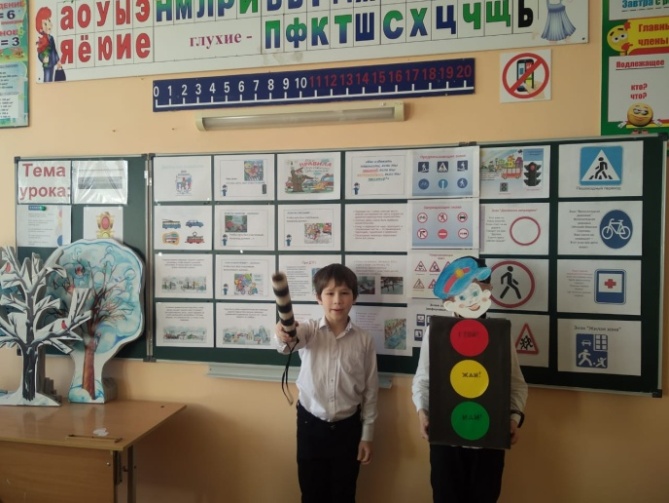 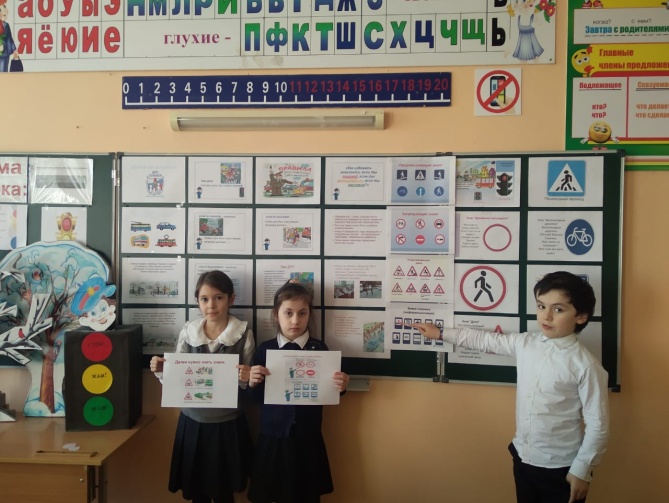 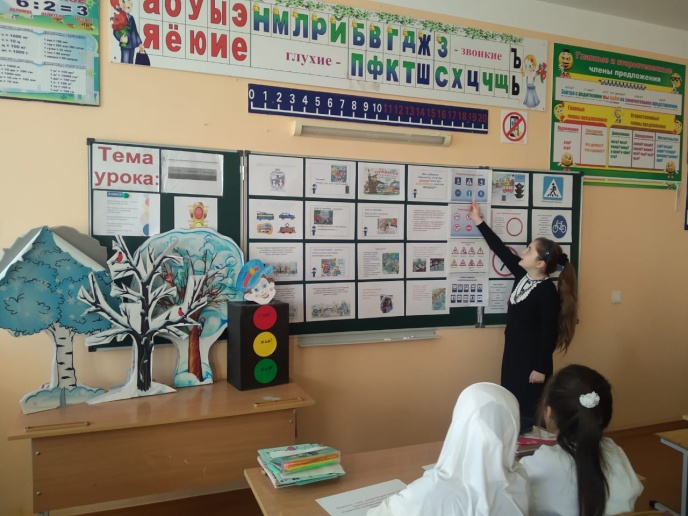 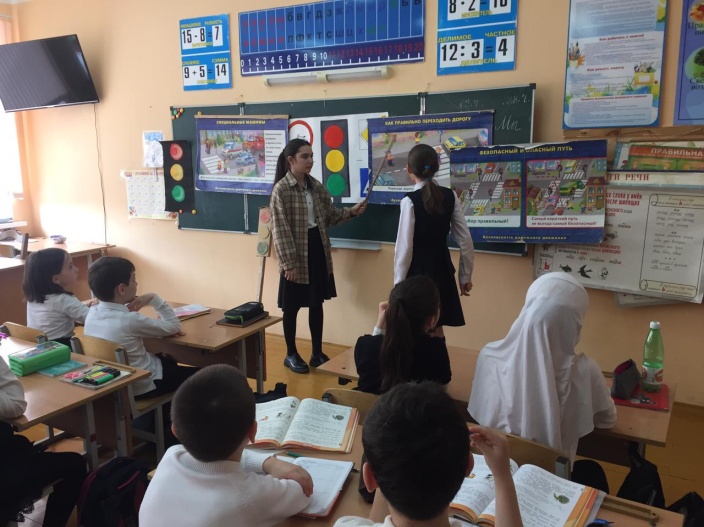 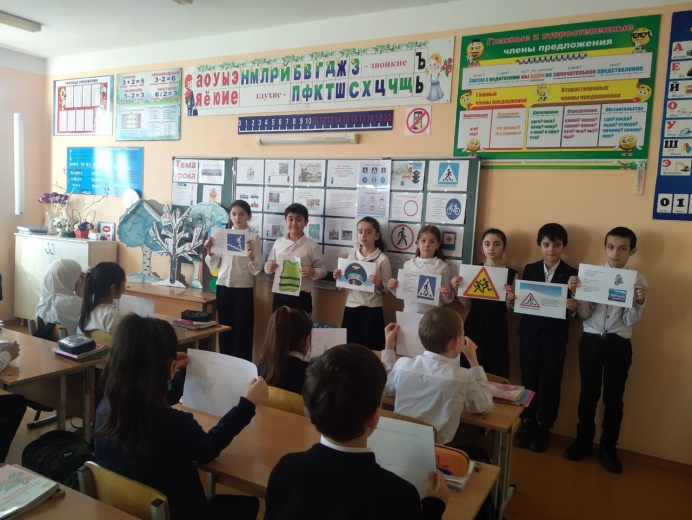 